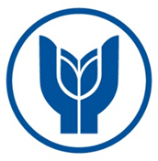 T.C. YAŞAR ÜNİVERSİTESİYAZ OKULUNDA BAŞKA ÜNİVERSİTEDEN DERS ALMA TALEBİNot: 1)  Derslerin verildikleri dildeki izlencelerini ekleyin.        2)  Onaylanmadan alınan dersler eşdeğer kabul edilmeyecektir.ÖĞRENCİ BİLGİLERİÖĞRENCİ BİLGİLERİÖĞRENCİ BİLGİLERİÖĞRENCİ BİLGİLERİAdı / SoyadıAdı / SoyadıÖğrenci NoÖğrenci NoFakülte / Yüksekokul - BölümFakülte / Yüksekokul - BölümİmzaTarihDERS BİLGİLERİDERS BİLGİLERİDERS BİLGİLERİ1Başka Üniversiteden İstenen DersinBaşka Üniversiteden İstenen Dersin1Kodu / Adı / AKTS1Verildiği Üniversite1Yaşar Üniversitesindeki Eşdeğer DersinYaşar Üniversitesindeki Eşdeğer Dersin1Kodu / Adı / AKTS2Başka Üniversiteden İstenen Dersin Başka Üniversiteden İstenen Dersin 2Kodu / Adı / AKTS2Verildiği Üniversite2Yaşar Üniversitesindeki EşdeğeriYaşar Üniversitesindeki Eşdeğeri2Kodu / Adı / AKTS		DEĞERLENDİRME SONUCU		DEĞERLENDİRME SONUCU		DEĞERLENDİRME SONUCU		DEĞERLENDİRME SONUCUUygundurUygun DeğildirDeğerlendiren (Öğretim Elemanı)İmza / TarihDeğerlendiren (Öğretim Elemanı)İmza / TarihOnaylayan (Bölüm Başkanı)İmza / TarihOnaylayan (Bölüm Başkanı)İmza / Tarih